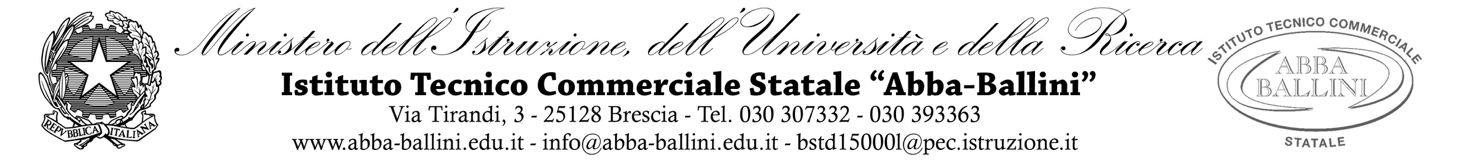 Spett. Dirigente scolasticoOggetto: rischio biologico da Covid-19 – Dichiarazione applicazione delle misure per il contrasto e il contenimento della diffusione del virus COVID-19Il sottoscritto (nome e cognome) in qualità di lavoratore della scuola………………………..DICHIARA DI:impegnarsi a garantire il rispetto e l’applicazione delle misure per il contrasto e il contenimento della diffusione del virus COVID-19, stabilite dal Dirigente scolastico e dalle Autorità competenti;di essere a conoscenza che è obbligatorio rimanere presso il proprio domicilio e non andare al lavoro in presenza di febbre (maggiore o uguale a 37,5 ° C). In tal senso, al fine di attuare misure volte a favorire il controllo della temperatura dei lavoratori, si impegna a misurarsi la temperatura corporea ogni giorno prima di recarsi al lavoro;di essere consapevole ed accettare il fatto di non poter fare ingresso o di non poter permanere nei luoghi di lavoro e di doverlo dichiarare tempestivamente alla Direzione dell’istituto laddove, anche successivamente all’ingresso, sussistano le condizioni di pericolo quali ad esempio sintomi di influenza, febbre superiore o uguale a 37,5 gradi, congiuntivite, dolori muscolari nelle ultime 24 ore;si impegna a: DARE IMMEDIATA COMUNICAZIONEalla Direzione dell’istituto qualora il sottoscritto:o i propri conviventi manifestino sintomi influenzali quali ad esempio tosse, febbre superiore o pari a 37,5 gradi, congiuntivite, dolori muscolari nelle ultime 24 ore;sia stato a contatto con persone positive al virus COVID -19 nei 14 giorni precedenti;sia stato sottoposto alla misura di quarantena causa il virus COVID -19sia risultato positivo a tampone per la ricerca di virus COVID-19.In fede Data ____________________                                                       Firma _______________________